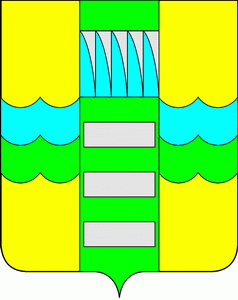 О поощренииНа основании положения «О Почетной грамоте Главы муниципального образования г.Саяногорск», утвержденного постановлением Администрации города Саяногорска от 21.02.2011 №248, протокола заседания комиссии по награждению Почетной грамотой Главы муниципального образования город Саяногорск от 10.06.2020 №13, руководствуясь статьей 30 Устава муниципального образования город Саяногорск, утвержденного решением Саяногорского городского Совета депутатов от 31.05.2005 №35,П О С Т А Н О В Л Я Ю:Наградить Почетной грамотой Главы муниципального образования город Саяногорск:За большой личный вклад в развитие алюминиевой отрасли, стабильное экономическое развитие Республики Хакасия, успешную реализацию социально-значимых программ в регионе, в связи с 35-летним юбилеем предприятия и профессиональным праздником Днем металлурга:Фомину Ларису Николаевну – специалиста физкультурно-оздоровительного комплекса дирекции по персоналу Акционерного общества «РУСАЛ Саяногорский Алюминиевый Завод»;Воронину Ольгу Петровну – менеджера административно-хозяйственного отдела дирекции по персоналу Акционерного общества «РУСАЛ Саяногорский Алюминиевый Завод»;Акбарова Ильяса Акрамовича – машиниста крана участка грузо-подъемных механизмов электролизного производства Акционерного общества «РУСАЛ Саяногорский Алюминиевый Завод»;Кузьмина Петра Николаевича – машиниста крана участка грузо-подъемных механизмов электролизного производства Акционерного общества «РУСАЛ Саяногорский Алюминиевый Завод»;Ромашова Василия Александровича – машиниста крана участка грузо-подъемных механизмов электролизного производства Акционерного общества «РУСАЛ Саяногорский Алюминиевый Завод»;Соболева Виталия Юрьевича – электролизника расплавленных солей серии №3 электролизного производства Акционерного общества «РУСАЛ Саяногорский Алюминиевый Завод»;Антонова Игоря Николаевича – электролизника расплавленных солей серии №1 электролизного производства Акционерного общества «РУСАЛ Саяногорский Алюминиевый Завод»;Соколы Анатолия Ильича – электролизника расплавленных солей участка обработки электролизеров дирекции по обеспечению производства Акционерного общества «РУСАЛ Саяногорский Алюминиевый Завод»;Кубышкина Виталия Владимировича – электролизника расплавленных солей участка обработки электролизеров дирекции по обеспечению производства Акционерного общества «РУСАЛ Саяногорский Алюминиевый Завод»; Матвиенко Татьяну Николаевну – машиниста насосных установок энергоцеха службы главного энергетика Акционерного общества «РУСАЛ Саяногорский Алюминиевый Завод»;Бабушкина Григория Александровича – заливщика анодов анодно-монтажного отделения производства электродов Акционерного общества «РУСАЛ Саяногорский Алюминиевый Завод»;Афанасьева Андрея Павловича – смесильщика смесильно-прессового отделения производства электродов Акционерного общества «РУСАЛ Саяногорский Алюминиевый Завод»;Малолеткова Сергея Викторовича – литейщика цветных металлов литейного отделения 1 литейного производства Акционерного общества «РУСАЛ Саяногорский Алюминиевый Завод»;Рассказова Константина Геннадьевича – оператора автоматизированного процесса производства алюминия литейного отделения 2 литейного производства Акционерного общества «РУСАЛ Саяногорский Алюминиевый Завод»;Чернопильского Евгения Владимировича – оператора автоматизированного процесса производства алюминия литейного отделения 2 литейного производства Акционерного общества «РУСАЛ Саяногорский Алюминиевый Завод»;Судочакова Сергея Борисовича – электролизника расплавленных солей серии №1 электролизного производства Акционерного общества «РУСАЛ Саяногорский Алюминиевый Завод»;Лепскую Елену Сергеевну – кладовщика испытательно-аналитического центра службы качества Акционерного общества «РУСАЛ Саяногорский Алюминиевый Завод»;Балакиреву Елену Юрьевну – менеджера планово-бюджетного отдела финансовой дирекции Акционерного общества «РУСАЛ Саяногорский Алюминиевый Завод»;Гимберг Максима Валерьевича – специалиста участка отгрузки готовой продукции коммерческой дирекции Акционерного общества «РУСАЛ Саяногорский Алюминиевый Завод»;Костромину Евгению Валериевну – менеджера планово-бюджетного отдела финансовой дирекции Акционерного общества «РУСАЛ Саяногорский Алюминиевый Завод»;Полежаева Сергея Геннадьевича – электромонтёра по ремонту и обслуживанию электрооборудования цеха по ремонту грузоподъемных механизмов филиала Общества c ограниченной ответственностью «Инжиниринг Строительство Обслуживание»  в городе Саяногорск;Малинича Алексея Геннадьевича – электромонтёра по ремонту и обслуживанию электрооборудования цеха автоматизации производства филиала Общества c ограниченной ответственностью «Инжиниринг Строительство Обслуживание»  в городе Саяногорск;Ярешко Валерия Викторовича – электромонтёра по ремонту и обслуживанию электрооборудования цеха по ремонту высоковольтного оборудования «Инжиниринг Строительство Обслуживание»  в городе Саяногорск;Пшикина Анатолия Романовича – слесаря-ремонтника цеха по ремонту оборудования электролизного производства филиала Общества с ограниченной ответственностью «Инжиниринг Строительство Обслуживание» в городе Саяногорск;Шумилова Павла Сергеевича – слесаря-ремонтника цеха по ремонту оборудования литейного производства филиала Общества с ограниченной ответственностью «Инжиниринг Строительство Обслуживание» в городе Саяногорск;Еремяна Вардана Размиковича – грузчика департамента по снабжению филиала Общества c ограниченной ответственностью «Инжиниринг Строительство Обслуживание»  в городе Саяногорск.Отделу по взаимодействию со СМИ и связям с общественностью Администрации муниципального образования город Саяногорск опубликовать настоящее постановление в городской газете «Саянские ведомости» и разместить на официальном сайте муниципального образования город Саяногорск в информационно – телекоммуникационной сети «Интернет».Настоящее постановление вступает в силу со дня его издания.Контроль над исполнением настоящего постановления возложить на заместителя Главы муниципального образования г. Саяногорск по социальным вопросам.Исполняющий обязанности Главы муниципального образования город СаяногорскЕ.Г. Ряшенцева